ФЕДЕРАЛЬНОЕ ГОСУДАРСТВЕННОЕ БЮДЖЕТНОЕ ОБРАЗОВАТЕЛЬНОЕ УЧРЕЖДЕНИЕ ВЫСШЕГО БРАЗОВАНИЯ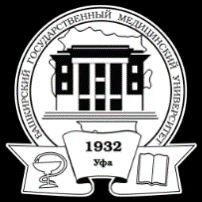 «БАШКИРСКИЙ ГОСУДАРСТВЕННЫЙ МЕДИЦИНСКИЙ УНИВЕРСИТЕТ»МИНИСТЕРСТВА ЗДРАВООХРАНЕНИЯ РОССИЙСКОЙ ФЕДЕРАЦИИ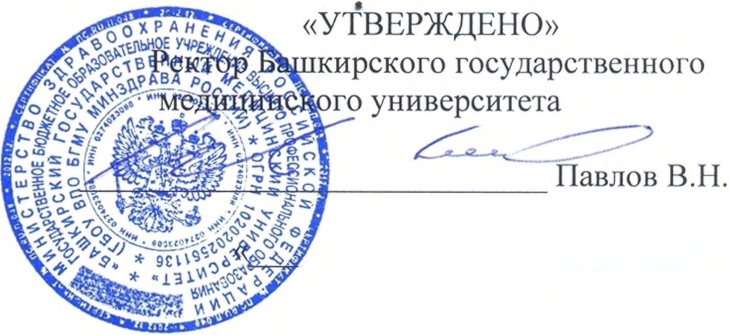 ПРОГРАММА КАНДИДАТСКОГО ЭКЗАМЕНАПО НАУЧНОЙ СПЕЦИАЛЬНОСТИ 3.1.23 ДЕРМАТОВЕНЕРОЛОГИЯОбщая дерматологияАнатомия кожи. Общая характеристика кожи - цвет, эластичность, тургор, рисунок, влажность, жирность и пр. Строение эпидермиса, дермы, подкожной жировой клетчатки. Кровеносные и лимфатические сосуды, нервно-рецепторный аппарат кожи. Волосы, волосяной фолликул, потовые железы, сальные железы, ногти — строение, функции.Физиология и биохимия кожи. Связь кожи с другими органами и системами. Участие кожи в водном, минеральном, белковом, углеводном, витаминном, ферментном и жировом обменах. Образование в коже биологически активных соединений. Основные функции кожи – защитная, терморегуляционная, выделительная, резорбционная, дыхательная. Кожа – орган чувств.Основные патологические процессы в коже. Воспаление в коже. Общая часть: морфологические типы воспалительного процесса в коже при различных дерматозах. Акантолиз, акантоз, вакуольная дегенерация, гиперкератоз, папилломатоз, паракератоз, спонгиоз, баллонирующая дегенерация. Дисхромии. Атрофии. Опухолевый процесс.Семиотика кожных болезней. Морфологические элементы кожных сыпей – первичные и вторичные, их характеристика и значение для постановки диагноза и изучения динамики заболевания, гистопатология. Изменения волос. Изменения ногтей. Нарушение пото- и салоотделения.Методика обследования дерматологического больного. Вопросы деонтологии в дерматологии. Общие принципы терапии кожных болезней. Общие принципы наружной терапии.Физиотерапия в дерматологии. Принципы выбора физических методов лечения с учетом стадии заболевания, формы, характера течения, а также возраста больного, наличия сопутствующих заболеваний. Противопоказания: абсолютные, относительные.Роль дерматовенерологических учреждений в организации лечебной и профилактической помощи больным, страдающим кожными заболеваниями, микозами, ИППП.Частная дерматологияДерматиты и токсидермии. Определение. Причины развития. Клиническая картина. Лечение. Профилактика. Лучевые поражения кожи. Медикаментозные дерматиты и токсикодермии. Патомимия. Лечение, профилактика.Профессиональные болезни кожи. Определение. Профессиональные приметы. Значение профессиональных факторов и реактивности организма в развитии профдерматозов. Клинические формы. Диагностическое значение кожных проб. Лечение. Диспансеризация и трудоустройство больных. Профилактика.Влияние различных профессиональных факторов на течение кожных болезней.Аллерго-нейродерматозы. Этиология. Патогенез. Роль наследственности и внешних факторов. Основные нозологические формы. Атопический дерматит. Почесуха. Экзема. Кожный зуд. Крапивница. Их клиническая и гистопатологическая характеристика. Методы клинической и лабораторной диагностики. Лечение. Профилактика. Псориаз.Этиология и патогенез. Клинические формы и стадии развития. Диагностические феномены, их гистологическое объяснение. Принципы общего и наружного лечения в различные стадии болезни. Профилактика рецидивов. Пустулезный псориаз. Герпетиформное импетиго Гебры. Стойкий гнойный акродерматит Галлопо. Парапсориаз. Этиология, патогенез. Клинические формы. Гистопатология. Лечение. Прогноз.Пиодермии.Распространенность. Этиология и патогенез. Классификация. Клиника, гистопатология отдельных форм пиодермий. Фолликулит. Сикоз стафилококковый. Фурункул. Фурункулез. Карбункул. Гидраденит. Импетиго. Эктима. Хроническая глубокая язвенная и вегетирующая пиодермия. Рожа. Эризипилоид. Пиогенная гранулема. Лечение и профилактика пиодермий.Вульгарные угри. Этиология, патогенез, классификация, клиника, лечение. Розовые угри.Этиология, патогенез, клиника, диагностика, лечение.Периоральный дерматит.Этиология, патогенез, клиника, диагностика, лечение.Красный плоский лишай. Красный отрубевидный волосяной лишай. Розовый лишай. Этиология, патогенез, клиника, диагностика, лечение.Пузырные дерматозы.Истинная пузырчатка. Хронический семейный доброкачественный пемфигус. Пемфигус глаз. Пемфмгоид. Герпетиформный дерматит Дюринга. Этиология. Патогенез. Методы клинической и лабораторной диагностики. Иммунофлюорисцентная диагностика пузырных дерматозов. Лечение. Прогноз.Эритемы.Многоформная экссудативная эритема. Синдром Стивенса-Джонсона. Синдром Лайелла. Центробежная кольцевидная эритема Дарье. Хроническая мигрирующая эритема Афцелиуса-Липшутца. Кольцевидная ревматическая эритема. Симметричный эритроцианоз кожи. Ознобление. Эритема возвышающаяся длительно протекающая. Эритема дисхромическая стойкая. Этиология. Патогенез. Лечение. Профилактика.Дисхромии кожи.Витилиго. Этиология и патогенез. Клинические формы (меланодермия, витилиго). Папиллярно-пигментная дистрофия кожи (акантозис нигриканс). Лечение. Профилактика. Прогноз.Системные заболевания соединительной ткани.Красная волчанка. Ограниченная склеродермия. Склередема Бушке. Дерматомиозит. Этиология. Патогенез. Клинические формы. Гистопатология. Лечение и прогноз. Доброкачественные  и злокачественные опухоли кожи, предраковые заболевания кожи, невусы. Классификация доброкачественных опухолей кожи. Понятие о предраковых заболеваниях кожи, паранеоплазиях. Клинические формы. Принципы лечения. Профилактика. Злокачественные новообразования кожи: эпителиомы, меланомы. Классификация, патогенез, клиника, гистопатология, диагностика, лечение.Злокачественные лимфомы кожиЭтиология и патогенез. Классификация. Клинические формы. Гистопатология. Диагностика. Дифференциальная диагностика. Современные методы лечения. Прогноз.Саркома КапошиЭтиология, патогенез, клиника, диагностика, гистопатология, лечение.Инфекционные заболевания кожи:Туберкулез кожиВозбудитель. Поражение кожи как одно из проявлений общей туберкулезной инфекции. Клинические формы туберкулеза кожи. Патогенез. Клиническая характеристика и гистопатология основных форм кожного туберкулеза. Диагностика. Принципы лечения. Профилактика. Организация борьбы с распространением туберкулеза в Российской Федерации.СаркоидозЭтиология, патогенез, клиника, гистопатология, диагностика, дифференциальная диагностика, лечение, прогноз. ЛепраРаспространение. Этиология. Патогенез. Классификация. Клинические разновидности. Диагностика. Лечение. Профилактика. Организация борьбы с лепрой в РФ.Васкулиты (ангииты)Некротический васкулит Шенлейн-Геноха, узловатый периартериит, узловатая эритема, злокачественный папулез Дегоса, гемосидерозы кожи. Этиология,  патогенез. Классификация. Клиника. Лечение и прогноз. Атрофии кожи.Идиопатическая прогрессирующая атрофия кожи, пятнистая атрофия кожи, анетодермия, пойкилодермия. Крауроз половых органов. Эластическая псевдоксантома Дарье. Обменные дерматозы.Амилоидоз, ксантоматоз, липоидный некробиоз, микседема кожи и др. Этиология, патогенез, клиника, диагностика, лечение.Вирусные болезни кожи.Простой пузырьковый лишай, опоясывающий лишай, бородавки, остоконечные кондиломы, узелки доильщиц контагиозный моллюск. Этиология. Провоцирующие факторы. Гистопатология. Клинические формы. Дифференциальная диагностика. Лечение. Профилактика. Синдром Бехчета.Паразитарные заболевания кожи.Чесотка. Характеристика возбудителя. Условия заражения. Клинические проявления, осложнения. Лабораторная диагностика. Лечение. Профилактика. Укусы клещей и других насекомых. Волосатик. Цистицеркоз кожи.Кожный лейшманиоз (болезнь Боровского), кожно-слизистый лейшманиоз.Возбудитель. Эпидемиология. Клиника. Диагностика. Лечение. Профилактика.Особенности кожных заболеваний в детском возрасте. Кожные болезни новорожденных. Особенности строения кожи детей. Особенности клинического течения дерматозов в детском возрасте. Принципы наружной терапии дерматозов у детей. Мастоцитома. Гистиоцитоз Х у детей. Классификация, клинические формы. Болезни новорожденных: адипонекроз, склерема, склередема.Наследственные болезни кожиИхтиоз и ихтиозиформные эритродермии. Этиология патогенез, гистопатология, клиника, лечение.Ладонно-подошвенные кератодермии. Этиология патогенез, гистопатология, клиника, лечение.Факоматозы (нейрофиброматоз, туберозный склероз, синдром базально-клеточных невусов, синдром Стерджа-Вебера-Краббе) Этиология патогенез, гистопатология, клиника, лечение.Акродерматит энтеропатический Этиология патогенез, гистопатология, клиника, лечение.Заболевания соединительной ткани (псевдоксантома эластическая, гиперэластичская кожа). Этиология патогенез, гистопатология, клиника, лечение.Наследственная пузырчатка (буллезный эпидермолиз). Этиология патогенез, гистопатология, клиника, лечение.Эктодермальные дисплазии. Этиология патогенез, гистопатология, клиника, лечение.Нарушения обмена веществ (фенилкетонурия, тирозинемия II, ксантоматоз, алкаптонурия). Этиология патогенез, гистопатология, клиника, лечение.Наследственные нарушения пигментации (недержание пигмента, альбинизм). Этиология патогенез, гистопатология, клиника, лечение.Пигментная ксеродерма. Этиология патогенез, гистопатология, клиника, лечение.Патология меланоцитарной системы (лентигинозы, синдром диспластических невусов). Этиология патогенез, гистопатология, клиника.МикозыВозбудители. Пути заражения. Морфология и физиология патогенных грибов. Клиническая классификация микозов. Кератомикозы. Разноцветный лишай, пьедра (этиология, клиника, диагногстика, лечение). Паховая эпидермофития. Этиология, эпидемиология, клиника, лечение. Микозы стоп и кистей. Этиология. Эпидемиология микозов стоп (распространенность среди различных профессиональных групп, факторы риска развития микоза). Клиника, дифференциальная диагностика. Патогенетическая терапия. Профилактика (организационные мероприятия, дезинфектанты, диспансеризация). Онихомикоз. Распространенность, этиология, патогенез, клиника, дифференциальная диагностика. Лечение.Микроспория. Этиология, эпидемиология, клиника, диагностика, лечение.Поверхностная трихофития. Этиология, эпидемиология, клиника, диагностика, лечение.Зооанторопонозная трихофития. Этиология, эпидемиология, клиника, диагностика, лечение. Фавус; черепитчатый микоз. Этиология, эпидемиология, клиника, диагностика, лечение.Плесневые поражения ногтей и кожи. Этиология. Клиника, дифференциальная диагностика, лечение.Кандидоз. Этиология, эпидемиология, патогенез, клиническая классификация, клиника поверхностных форм. Хронический генерализованный (гранулематозный) кандидоз. Кандидоз внутренних органов (патогенез, клиника). Диагностика кандидоза (микроскопическая, культуральная, серологическая, гистологическая, эксперимент на животных). Лечение кандидоза. Системные антимикотики, Противогрибковые препараты для наружного применения. Поверхностные псевдомикозы. Эритразма. Подмышечный трихонокардиоз. Этиология, клиника, диагностика, лечение.Аспергиллёз. Этиология, эпидемиология, патогенез, клиника, диагностика, лечение.Споротрихоз. Этиология, эпидемиология, патогенез, клиника, диагностика, лечение.Хромомикоз. Этиология, эпидемиология, патогенез, клиника, диагностика, лечение.Мицетомы. Этиология, эпидемиология, патогенез, клиника, диагностика, лечение.Кокцидиоидоз. Этиология, эпидемиология, патогенез, клиника, диагностика, лечение.Гистоплазмоз. Этиология, эпидемиология, патогенез, клиника, диагностика, лечение.Актиномикоз. Этиология, эпидемиология, патогенез, клиника, диагностика, лечение.Инфекции, передаваемые половым путемСифилис.Бледная трепонема, ее морфологические и биологические особенности, ультраструктура и изменчивость. Влияние внешних факторов на бледную трепонему. Методы исследования бледной трепонемы. Пути распространения сифилитической инфекции. Иммунитет, реинфекция, суперинфекция. Экспериментальный сифилис, его значение. Общее течение, периодизация сифилиса. Понятие о скрытом и «злокачественном» сифилисе. Отборочный тест на сифилис- микрореакция преципитации с кардиолипиновым антигеном на сифилис (МР). Серодиагностика сифилиса. Комплекс серологических реакций. Реакция иммобилизации бледных трепонем (РИТ). Реакция иммунофлюоресценции (РИФ). Иммуноферментный анализ (ИФА). Реакция пассивной гемагглютинации (РПГА).Клиническое значение серологических реакций на сифилис. Биологически ложноположительные реакции на сифилис. Исследования спинномозговой жидкости. Инкубационный период. Причины, влияющие на его продолжительность. Первичный период сифилиса. Клиническая характеристика типичного твердого шанкра, его разновидностей, атипичных форм и осложнений. Гистопатология твердого шанкра. Регионарный лимфаденит и лимфангоит. Методы установления диагноза в первичном периоде сифилиса. Дифференциальная диагностика. Лечение.Вторичный период сифилиса.Продолжительность, особенности течения. Продромальные явления. Клиническая и гистопатологическая характеристика высыпаний на коже и слизистых во вторичном периоде. Дифференциальная диагностика. Поражения нервной системы, костей, суставов, глаз, внутренних органов. Лечение. Третичный период сифилиса. Частота и причины его развития, продолжительность. Клиническая и гистопатологическая характеристика. Дифференциальная диагностика кожных проявлений третичного сифилиса. Течение. Заразительность сифилиса в третичном периоде. Поражение костей, суставов, внутренних органов и нервной системы. Диагностика. Лечение.Врожденный сифилис. Определение. Пути передачи инфекции потомству. Влияние сифилиса на течение и исход беременности. Сифилис плода. Клиника раннего врожденного сифилиса и позднего врожденного сифилиса. Скрытый ранний и поздний врожденный сифилис. Лечение.Сифилис нервной системы. Классификация. Асимптомный менингит. Клинические разновидности асимптомного нейросифилиса. Диагностика. Лечение.Сифилис внутренних органов.Поздние поражения сердечно-сосудистой системы, пищеварительного тракта, дыхательной системы, других органов (клиника, гистопатология, дифференциальная диагностика). Лечение висцерального сифилиса.Лечение больных сифилисом.Препараты пенициллина и альтернативные антибиотики. Механизм действия, дозировка, методики лечения; побочные явления и осложнения, их лечение и профилактика; противопоказания. Понятие о серорезистентности при сифилисе. Особенности лечения сифилиса у беременных. Превентивное лечение. Критерии излеченности сифилиса.Профилактика сифилиса первичная и вторичная. Средства индивидуальной профилактики. Гонорея.Возбудитель гонореи, его морфология, ультраструктура и биология. Изменчивость. Источники инфекции. Пути распространения гонорейной инфекции и ее влияние на организм. Инкубационный период. Влияние различных факторов на течение гонореи. Механизмы устойчивости N.gonorhoeae к антибиотикотерапии. Иммунитет при гонорее. Экстрагенитальная гонорея. Классификация гонореи. Методы лабораторной диагностики (бактериоскопический, бактериологический, молекулярно-биологические).Клиника, диагностика острого и хронического гонорейного уретрита у мужчин. Клиника, диагностика осложненной гонореи у мужчин. Простатиты. Эпидидимиты. Особенности клинического течения, диагностика и осложнения гонорейного процесса у женщин. Особенности клинического течения и диагностики гонореи у девочек в настоящее время, клиника и лечение.Принципы и методы лечения гонореи. Первичная и вторичная профилактика гонореи.Урогенитальный трихомониаз. Возбудитель заболевания. Эпидемиология. Классификация. Клиника, диагностика, лечение. Осложнения (диагностика, лечение).Урогенитальный хламидиоз.Возбудитель заболевания. Классификация. Клиника, методы лабораторной диагностики. Лечение, профилактика. Осложнения урогенитального хламидиоза (диагностика, лечение). Болезнь Рейтера (этиология, патогенез, клиника, лечение).Негонококковые урогенитальные заболевания.Значение урогенитальных микоплазм в развитии воспалительных процессов урогенитального тракта (клиника, диагностика, лечение). Неспецифические и резидуальные уретриты (этиология, клиника, диагностика, лечение). Бактериальный вагиноз. Определение. Клиника, диагностика, лечение. Вагиниты (этиология, клиника, диагностика, лечение). Урогенитальный кандидоз. Характеристика возбудителя. Клиника, диагностика, лечение.Первичная и вторичная профилактика ИППП.Мягкий шанкр (шанкроид).Возбудитель. Инкубационный период. Клинические проявления. Смешанный шанкр. Методы диагностики. Лечение. Профилактика.Паховая лимфогранулема (донованоз). Этиология. Патогенез. Клиническая характеристика основных проявлений и осложнений. Методы диагностики. Лечение. Методы диагностики. Лечение. Профилактика. Аногенитальный герпес.Роль вирусов в развитии патологии урогенитального тракта. Общая характеристика вирусов, в распространении которых играет роль половой путь передачи. Семейство герпесвирусов (ВПГ-1, ВПГ-2, ВВЗ, вирус Эпштейн-Барр, ЦМВ). Классификация, строение. Особенности клинического течения. Аногенитальная герпетическая инфекция. Клинико-эпидемиологические особенности, дифференциальный диагноз. Влияние ВПГ на репродуктивное здоровье мужчин и женщин. Герпес и беременность. Неонатальный герпес. Лечение аногенитальной герпетической инфекции.Аногенитальные (венерические) бородавки.Папилломавирусная инфекция. Классификация. Особенности клинического течения, диагностики, дифференциальной диагностики. Принципы терапии. Современные методы лечения папилломавирусной инфекции.Вирусы гепатита.Классификация, пути передачи. Возможный половой путь передачи вирусов гепатита. Профилактика инфицирования. Принципы терапии.ВИЧ-инфекция.Характеристика возбудителя. Клинические проявления. Пути передачи ВИЧ-инфекции. Диагностика. Принципы терапии. Профилактика.ЭпидемиологияСостояние заболеваемости ИППП (сифилис, гонорея, трихомониаз, хламидиоз, аногенитальный герпес, аногенитальные бородавки) в Российской Федерации, группы риска. Динамика. Особенности по регионам. Основные принципы борьбы с ИППП в стране. Государственная система борьбы с распространением этих болезней. Диспансерный метод – как основной метод профилактики ИППП. История формирования государственной системы борьбы с венерическими заболеваниями и ИППП в РФ. Планирование мероприятий по борьбе с распространением ИППП и заразными кожными заболеваниями. Статистический учет и отчетность в дерматовенерологии. Государственная статистика. Законодательство в борьбе с ИППП. Организация борьбы с инфекционными кожными заболеваниями (чесоткой, микозами). Динамика заболеваемости микозами и чесоткой. Эпидемиология. Знакомство с приказами.Диспансерный метод в дерматовенерологии. Факторы риска заболеваемости дерматозами.Общие вопросы для подготовки к кандидатскому экзамену1.	Профилактическое направление в дерматовенерологии. Принципы организации и проведения диспансеризации лиц с дерматовенерологическими  заболеваниями и с заболеваниями, передаваемыми половым путём 2.	Экспертиза трудоспособности. Временная утрата трудоспособности. Документы, удо-стоверяющие временная нетрудоспособность, порядок их выдачи и заполнения.Организация экспертизы временной утраты  трудоспособности в КВД. Организация контроля за обосно-ванностью выдачи и продления больничных листов. Показания к направлению на МСЭК. Организация медико-социальной реабилитации дерматологических и венерических больных.  3.	Иммунитет и иммунопатологические реакции: Органы иммунной системы кожи и слизистая оболочка как орган иммунной системы. Иммунологическое и аллергологическое обследование в дерматовенерологии 4.	Лабораторное и инструментальное обследование дерматологических больных 5.	Псориаз. Парапсориаз 6.	Экзема. Красный плоский лишай. Атопический дерматит. Зудящие дерматозы 7.	Доброкачественная хроническая семейная пузырчатка Гужеро-Хейли-Хейли8.	Буллезный пемфигоид Левера;  Рубцующийся пемфигоид;  Герпетиформный дерматит Дюринга;  Буллезный эпидермолиз9.	Токсические алопеции;  артифициальные алопеции  10.	Симптоматические гипотрихозы  11.	Дистрофические изменения стержня волос12.	Акне. Себорейный дерматит 13.	Доброкачественные заболевания кожи 14.	Злокачественные заболевания кожи 15.	Склеродермия 16.	Васкулиты 17.	Поражения кожи при заболеваниях печени и желчевыводящих путей,  заболеваниях по-чек,  эндокринных заболеваниях,  нервной системы;  Поражения кожи при авитаминозах18.	Поражения кожи, связанные с нарушением обмена веществ (Кальциноз кожи, Липоидоз кожи,  Ксантомы  и ксантелазмы,  Липоидный некробиоз,  Липоидный протениоз кожи и слизистых оболочек,  Амилоидоз кожи,  Подагра кожи19.	Стафилодермии. Остиофолликулит. Фолликулит. Сикоз вульгарный. Везикулопустулез. Эпидемическая пузырчатка новорожденных 20.	Эксфолиативный дерматит Риттера. Фурункул, фурункулез. Карбункул. Гидраденит. Псевдофурункулёз 21.	Глубокий фолликулит. Стрептодермии. Импетиго стрептококковое. Буллезное импетиго. Заеда. Паронихия 22.	Папулезное сифилоподобное импетиго. Простой лишай. Вульгарная эктима. Рожа, импетиго стрептостафилогенное. Хроническая диффузная стрептодермия. 23.	Хроническая глубокая язвенно-вегетирующая пиодермия. Гангренозная пиодермия. Шанкриформная пиодермия. Вегетирующая пиодермия Аллопо. Акне фульминанс 24.	Чесотка. Педикулез25.	Норвежская чесотка. Чесотка, вызванная паразитами животных 26.	Дерматозы, вызываемые другими клещами - паразитами человека. Дерматозы, вызывае-мые укусами кровососущих насекомых. Флеботодермии. Лечение и профилактика 27.	Туберкулез кожи28.	Вариолиформная экзема Капоши. Узелки доярок29.	Инфекционные эритемы. Розовый лишай. Узловатая эритема.30.	Мигрирующая эритема. Многоформная экссудативная эритема31.	Вирус папилломы человека (ВПЧ)32.	Медико-географические факторы в эпидемиологии микозов; Социальные и бытовые факторы33.	Иммунологические реакции при микозах34.	Понятия о поверхностных и глубоких микозах35.	Микозы стоп. Онихомикозы 36.	Кандидоз кожи и слизистых37.	Принципы диагностики микозов. Принципы лечения микозов38.	Гистологические, серологические, инструментальные методы диагностики микозов39.	Гистологические, серологические, инструментальные методы диагностики микозов Принципы этиотропной терапии микозов. Системные антимикотики 40.	Принципы наружной терапии гладкой кожи 41.	Наружное лечение поражений волосистой части головы42.	Иммунитет при сифилисе. Суперинфекция, реинфекция 43.	Поражения костей и суставов при сифилисе44.	Нейросифилис. Классификация. Ранний и поздний врожденный сифилис. Дифференци-альный диагноз45.	Висцеральный сифилис Экспертиза трудоспособности при сифилисе. Экспертиза трудо-способности при ранних формах сифилиса. Экспертиза трудоспособности при поздних фор-мах сифилиса. Организация борьбы с сифилисом в Российской Федерации46.	Виды серологических реакций при сифилисе. Их клиническое значение47.	Серорезистентность после проведенного лечения больных сифилисом и ее лечение48.	Принципы лечения сифилиса и снятие больных с учета49.	Лечение и профилактика. Критерии излеченности.  Снятие с учета50.	Хламидиоз у беременных. Осложнения51.	Генитальный герпес. Особенности диагностики и лечение вирусных заболеваний у беременных52.	Тропические трепонематозы53.	Трихомониаз54.	Урогенитальный кандидоз55.	Бактериальный вагиноз56.	Лечение и профилактика урогенитальных инфекций57.	Критерии излеченности. Профилактика инфекций, передаваемых половым путем. Экс-пертиза трудоспособности больных ИППП.58.	Особенности общей терапии и дозирование медикаментов в детском возрасте59.	Значение отклонений при соматических заболеваниях и патологии кожи.60.	Состояние кожного барьера у детей и назначение наружных средств. Питание и диетотерапия при заболеваниях кожи у детейУЧЕБНО-МЕТОДИЧЕСКОЕ ОБЕСПЕЧЕНИЕ	Основная литература:1	Клиническая дерматовенерология: руководство для врачей: в 2-х т. / под ред. Ю. К. Скрипкина, Ю. С. Бутова. - М.: Гэотар Медиа, 2009 - . Т. 1. - 713 с.2	Клиническая дерматовенерология: руководство для врачей: в 2-х т. / под ред. Ю. К. Скрипкина, Ю. С. Бутова. - М.: Гэотар Медиа, 2009 - . Т. 2. - 921 с.3	Кубанова, А. А. Дифференциальная диагностика и лечение кожных болезней : атлас-справочник: научное издание / А. А. Кубанова, В. Г. Акимов. - М.: МИА, 2009. - 299 с.4	Морган, М. Атлас смертельных кожных болезней : атлас: научно-практическое издание / М. Б. Морган, Б. Р. Смоллер, С. К. Сомач; пер. с англ. под ред. А. В. Молочкова. - М.: Гэотар Медиа, 2010. - 303 с.5	Системные метаболические, гемостазиологические и иммунологические девиации в патогенезе псориаза: монография / Н. В. Кунгуров [и др.]; Уральский НИИ дерматовенерологии и иммунопатологии (Екатеринбург), Башкирский гос. мед.ун-т (Уфа). - Уфа: ГУП РБ Уфим. полиграфкомбинат, 2013. - 255 с.6	Соколова, Т. В. Практические навыки в дерматовенерологии : справочник для врачей / Т. В. Соколова, В. В. Гладько, Л. А. Сафонова; под ред. Т. В. Соколовой. - М.: МИА, 2011. - 130 с.7	Уайт, Г. Атлас по дерматологии  Color atlas of dermatology: атлас / Г. Уайт; пер. с англ. Н. Г. Кочергина, под ред. О. Л. Иванова, Н. Г. Кочергина. - М.: Гэотар Медиа, 2009. - 384 с.8	Детская дерматология: справочник: научно-практическое издание / Отдел дерматологии американской академии педиатрии; под ред. Д. П. Кроучука, А. Дж. Манчини; пер. с англ. под ред. Н. Г. Короткого. - М.: Практическая медицина, 2010. - 608 с.9	Детская дерматология. Цветной атлас и справочник : атлас / К. Ш-М. Кэйн [и др.]; пер. с англ. под ред. О. Л. Иванова, А. Н. Львова. - М.: Издательство Панфилова; М.: БИНОМ. Лаборатория знаний, 2011. - 488 с. 10	Лезвинская, Е. М. Лимфопролиферативные опухоли кожи: руководство для врачей / Е. М. Лезвинская, А. М. Вавилов. - М.: Практическая медицина, 2010. - 366 с.11	Эпителиальные опухоли кожи : научное издание / В. А. Молочков [и др.]. - М.: БИНОМ, 2012. - 224 с.Базы данных и информационно-справочные системыКонсультант студента [Электронный ресурс]: электронно-библиотечная система (ЭБС) / ООО «Институт управления здравоохранением». - URL: http://www.studmedlib.ru. Доступ по логину и паролю.Лань [Электронный ресурс]: электронно-библиотечная система (ЭБС) / издательство Лань. – URL: http://e.lanbook.com /. Доступ к полным текстам после регистрации из сети БГМУ.IPRbooks [Электронный ресурс]: электронно-библиотечная система (ЭБС) / ООО «Ай Пи Эр Медиа. – URL: http://iprbookshop.ru /. Доступ к полным текстам после регистрации из сети БГМУ.Букап [Электронный ресурс]: электронно-библиотечная система (ЭБС) / ООО «Букап». – URL: http://www.books-up.ru /. Удаленный доступ после регистрации.eLIBRARY.RU [Электронный ресурс]: электронная библиотека / Науч. электрон. б-ка. – URL: http://elibrary.ru/defaultx.asp. - Яз. рус., англ.Электронная учебная библиотека [Электронный ресурс]: полнотекстовая база данных / ФГБОУ ВО БГМУ Минздрава России. - URL: Доступ к полным текстам по логину и паролю.Scopus [Электронный ресурс]: реферативная база данных / Elsevier BV. — URL: http://www.scopus.com . - Яз. англ. Удаленный доступ после регистрации из сети БГМУ.Web of Science [Электронный ресурс]: мультидисциплинарная реферативная база данных / компания Clarivate Analytics. - URL: http://webofknowledge.com. - Яз. англ. Удаленный доступ после регистрации из сети БГМУ.LWW Proprietary Collection Emerging Market – w/o Perpetual Access [Электронный ресурс]: [полнотекстовая база данных] / Wolters Kluwer. – URL: http://ovidsp.ovid.com. - Яз. англ. Удаленный доступ по логину и паролю.LWW Medical Book Collection 2011[Электронный ресурс]: [полнотекстовая база данных] / Wolters Kluwer. – URL: http://ovidsp.ovid.com . - Яз. англ. Удаленный доступ по логину и паролю.Президентская библиотека: электронная национальная библиотека [Электронный ресурс]: сайт / ФГБУ Президентская библиотека им. Б.Н. Ельцина. – СПб., 2007 – URL:https://www.prlib.ru/. Доступ к полным текстам в информационном зале научной библиотеки БГМУ.Национальная электронная библиотека (НЭБ) [Электронный ресурс]: объединенный электронный каталог фондов российских библиотек: сайт. – URL: http://нэб.рф. Доступ к полным текстам в информационном зале научной библиотеки БГМУ.Консультант Плюс [Электронный ресурс]: справочно-правовая система: база данных / ЗАО «Консультант Плюс». Доступ к полным текстам в информационном зале научной библиотеки БГМУ.Polpred.com Обзор СМИ [Электронный ресурс]: сайт. – URL: http://polpred.com. Доступ открыт со всех компьютеров библиотеки и внутренней сети БГМУ.Лицензионно-программное обеспечениеОперационная система Microsoft Windows  Microsoft Desktop School ALNG LicSAPk OLVS E 1Y AcadenicEdition EnterpraseПакет офисных программ Microsoft Office Microsoft Desktop School ALNG LicSAPk OLVS E 1Y AcadenicEdition EnterpraseАнтивирус Касперского – система антивирусной защиты рабочих станций и файловых серверов  Kaspersky Endpoint Security для бизнеса – Стандартный Russian Edition. 500-999 Node 1 year Educational Renewal License антивирус Касперского Антивирус Dr.Web – система антивирусной защиты рабочих станций и файловых серверов Dr.Web Desktop Security Suite Система дистанционного обучения для Учебного портала Русский Moodle 3KL